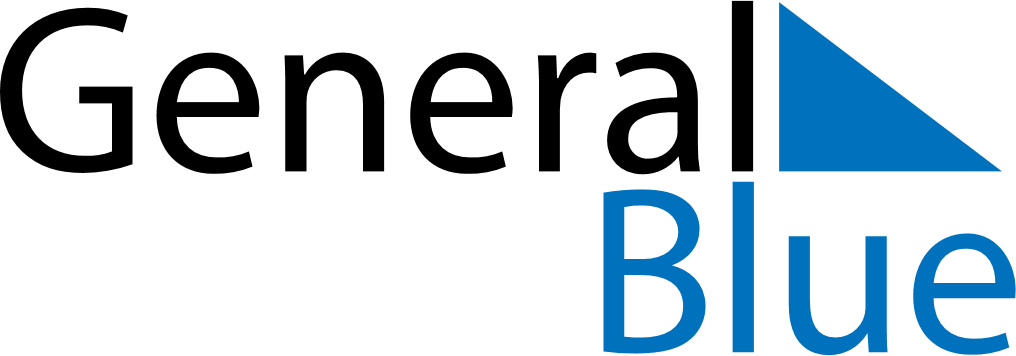 April 2024April 2024April 2024April 2024April 2024April 2024Rasht, Gilan, IranRasht, Gilan, IranRasht, Gilan, IranRasht, Gilan, IranRasht, Gilan, IranRasht, Gilan, IranSunday Monday Tuesday Wednesday Thursday Friday Saturday 1 2 3 4 5 6 Sunrise: 5:57 AM Sunset: 6:33 PM Daylight: 12 hours and 36 minutes. Sunrise: 5:55 AM Sunset: 6:34 PM Daylight: 12 hours and 39 minutes. Sunrise: 5:54 AM Sunset: 6:35 PM Daylight: 12 hours and 41 minutes. Sunrise: 5:52 AM Sunset: 6:36 PM Daylight: 12 hours and 43 minutes. Sunrise: 5:51 AM Sunset: 6:37 PM Daylight: 12 hours and 46 minutes. Sunrise: 5:49 AM Sunset: 6:38 PM Daylight: 12 hours and 48 minutes. 7 8 9 10 11 12 13 Sunrise: 5:48 AM Sunset: 6:39 PM Daylight: 12 hours and 50 minutes. Sunrise: 5:46 AM Sunset: 6:40 PM Daylight: 12 hours and 53 minutes. Sunrise: 5:45 AM Sunset: 6:41 PM Daylight: 12 hours and 55 minutes. Sunrise: 5:43 AM Sunset: 6:41 PM Daylight: 12 hours and 57 minutes. Sunrise: 5:42 AM Sunset: 6:42 PM Daylight: 13 hours and 0 minutes. Sunrise: 5:41 AM Sunset: 6:43 PM Daylight: 13 hours and 2 minutes. Sunrise: 5:39 AM Sunset: 6:44 PM Daylight: 13 hours and 4 minutes. 14 15 16 17 18 19 20 Sunrise: 5:38 AM Sunset: 6:45 PM Daylight: 13 hours and 7 minutes. Sunrise: 5:36 AM Sunset: 6:46 PM Daylight: 13 hours and 9 minutes. Sunrise: 5:35 AM Sunset: 6:47 PM Daylight: 13 hours and 11 minutes. Sunrise: 5:34 AM Sunset: 6:48 PM Daylight: 13 hours and 13 minutes. Sunrise: 5:32 AM Sunset: 6:49 PM Daylight: 13 hours and 16 minutes. Sunrise: 5:31 AM Sunset: 6:49 PM Daylight: 13 hours and 18 minutes. Sunrise: 5:30 AM Sunset: 6:50 PM Daylight: 13 hours and 20 minutes. 21 22 23 24 25 26 27 Sunrise: 5:28 AM Sunset: 6:51 PM Daylight: 13 hours and 22 minutes. Sunrise: 5:27 AM Sunset: 6:52 PM Daylight: 13 hours and 25 minutes. Sunrise: 5:26 AM Sunset: 6:53 PM Daylight: 13 hours and 27 minutes. Sunrise: 5:25 AM Sunset: 6:54 PM Daylight: 13 hours and 29 minutes. Sunrise: 5:23 AM Sunset: 6:55 PM Daylight: 13 hours and 31 minutes. Sunrise: 5:22 AM Sunset: 6:56 PM Daylight: 13 hours and 33 minutes. Sunrise: 5:21 AM Sunset: 6:57 PM Daylight: 13 hours and 35 minutes. 28 29 30 Sunrise: 5:20 AM Sunset: 6:58 PM Daylight: 13 hours and 37 minutes. Sunrise: 5:18 AM Sunset: 6:59 PM Daylight: 13 hours and 40 minutes. Sunrise: 5:17 AM Sunset: 6:59 PM Daylight: 13 hours and 42 minutes. 